ПРОЕКТ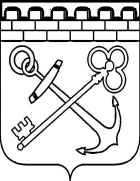 КОМИТЕТ ПО ПЕЧАТИ ЛЕНИНГРАДСКОЙ ОБЛАСТИП Р И К А Зот   «     »                       2022 года                                                                №     О внесении изменений в приказ 
Комитета по печати Ленинградской области  от 05.09.2019 № 6 
«Об утверждении формы договора для предоставления грантов в форме субсидий из областного бюджета Ленинградской области юридическим лицам 
и индивидуальным предпринимателям (за исключением государственных (муниципальных) учреждений) на реализацию медиапроектов» В связи со вступлением в силу постановления Правительства Ленинградской области от 20.07.2021 № 465 «О внесении изменений в постановление Правительства Ленинградской области от 29 июля 2019 года № 353 
«Об утверждении Порядка предоставления грантов в форме субсидий из областного бюджета Ленинградской области юридическим лицам и индивидуальным предпринимателям (за исключением государственных (муниципальных) учреждений) на реализацию медиапроектов в рамках государственной программы Ленинградской области «Устойчивое общественное развитие в Ленинградской области», а также приказа Комитета финансов Ленинградской области от 07.10.2021 №18-02/04-33 «О внесении изменений в приказы  комитета финансов Ленинградской области  от 30 декабря 2016 года № 18-02/01-04-126 и от 8 августа 2019 года №18-02/04-21»  п р и к а з ы в а ю:Внести в приложение 1 (Договор о предоставлении гранта в форме субсидий из областного бюджета Ленинградской области на реализацию медиапроекта) к приказу Комитета по печати Ленинградской области 
от 05.09.2019 № 6 (далее – Приказ) следующие изменения: В преамбуле слова «/некоммерческой организации» исключить в обоих случаях;В пункте 1.1. слова «в целях финансового обеспечения  затрат Получателя» заменить словами «в целях содействия развитию гражданского общества в Ленинградской области на финансовое обеспечение затрат 
на реализацию медиапроектов по социально значимым темам Получателя».В пункте 3.2.:в пункте 3.2.3. после слов «реорганизации» дополнить словами 
«(за исключением реорганизации в форме присоединения к юридическому лицу, являющемуся участником конкурсного отбора, другого юридического лица)»;пункт 3.2.6.изложить в следующей редакции:«3.2.6. Сведения о Получателе отсутствуют в реестре недобросовестных поставщиков (подрядчиков, исполнителей), ведение которого осуществляется 
в соответствии с Федеральным законом от 5 апреля 2013 года № 44-ФЗ 
«О контрактной системе в сфере закупок товаров, работ, услуг для обеспечения государственных и муниципальных нужд»;дополнить пунктами 3.2.7.-3.2.13. следующего содержания:«3.2.7. Состоит на налоговом учете в качестве налогоплательщика 
в Ленинградской области и осуществляет деятельность на территории Ленинградской области или имеет обособленное структурное подразделение (филиал), которое зарегистрировано в качестве налогоплательщика в Ленинградской области и осуществляет деятельность на территории Ленинградской области.3.2.8. Не является юридическим лицом, учрежденным юридическим лицом, осуществляющим деятельность в качестве политической партии, политического 
и общественного движения.3.2.9. Не имеет задолженности по выплате заработной платы работникам.3.2.10. Размер заработной платы работников Получателя не ниже размера, установленного региональным соглашением о минимальной заработной плате 
в Ленинградской области.3.2.11. Отсутствуют факты, свидетельствующие о нецелевом использовании Получателем ранее предоставленных средств областного бюджета.3.2.12. Отсутствует факт возврата Получателем средств областного бюджета, полученных в виде субсидий или грантов в форме субсидий, в течение трех лет, предшествующих дате подачи заявки, в размере более 20 процентов от суммы, указанной в договоре о предоставлении субсидии или гранта в форме субсидии.3.2.13. У Получателя имеются в наличии документы, подтверждающие партнерство организаций (редакций СМИ Ленинградской области), указанных 
в медиапроекте (договор, соглашение, письмо о намерениях), в случае если 
в медиапроекте задействовано несколько СМИ.».1.3. Пункт 3.4. изложить в следующей редакции:«3.4. Получатель дает согласие:3.4.1. На публикацию (размещение) в сети «Интернет» информации 
о Получателе, о подаваемой Получателем заявке, иной информации о Получателе, связанной с конкурсным отбором.3.4.2. На обработку персональных данных (для физического лица).3.4.3. На осуществление Главным распорядителем или органом финансового контроля проверок соблюдения целей, условий и порядка предоставления Грантов 
в случае принятия решения о предоставлении Гранта.».1.4. Пункт 4.4. изложить в следующей редакции:«4.4. Затраты должны соответствовать целевым статьям (подстатьям), установленным в смете планируемых расходов на реализацию медиапроекта (Приложение 3).Получатель Гранта вправе осуществлять перераспределение сумм планируемых затрат, установленных сметой расходов, между затратными статьями (подстатьями) при условии, что размер увеличения любого детализированного сметного показателя не будет превышать двадцати процентов от значения, установленного сметой планируемых расходов на реализацию медиапроекта.Перераспределение средств между расходными статьями производится исключительно путем подписания Сторонами дополнительного соглашения к настоящему Договору, но не позднее чем за 10 дней до окончания срока реализации медиапроекта, определенного Договором.»1.5. Дополнить пунктом 5.3.8.1. следующего содержания:«5.3.8.1. В случае нарушения сроков представления отчетных документов 
за отчетный период, установленных Договором, а также сроков возврата Гранта 
в областной бюджет Ленинградской области Получатель уплачивает пени.Пеня начисляется за каждый день просрочки представления отчетных документов за отчетный период начиная со дня, следующего после дня истечения предусмотренного договором срока представления отчетных документов 
за отчетный период, и устанавливается в размере одной трехсотой действующей 
на дату уплаты пени ключевой ставки Центрального банка Российской Федерации от размера предоставленного гранта в форме субсидии.».1.6. Пункт 7.8. дополнить абзацами следующего содержания:«Приложение 9. Типовая форма дополнительного соглашения к договору между Комитетом по печати Ленинградской области и юридическим лицом/ индивидуальным предпринимателем (за исключением государственного (муниципального) учреждения) - получателем гранта в форме субсидии 
из областного бюджета Ленинградской области в целях финансового обеспечения затрат на реализацию медиапроектов по социально значимым темам от «__» _________ 20__ г. №___ ;Приложение 10. Типовая форма дополнительного соглашения о расторжении договора между Комитетом по печати Ленинградской области и юридическим лицом/ индивидуальным предпринимателем (за исключением государственного (муниципального) учреждения) - получателем гранта в форме субсидии из областного бюджета Ленинградской области в целях финансового обеспечения затрат на реализацию медиапроектов по социально значимым темам от «__» _________ 20__ г. №__.».1.7.	Дополнить Договор приложениями 9, 10 согласно приложениям 1, 2 
к настоящему приказу.2. Контроль за исполнением настоящего Приказа оставляю за собой.Председатель Комитета по печати  Ленинградской области                                                                              К.Н.ВизирякинПриложение  1 к приказу 
Комитета по печати 
Ленинградской областиот __._____.20__  № __Приложение 9к Договоруот __.__ 20__ № __Типовая форма дополнительного соглашения к договору между Комитетом по печати Ленинградской области и юридическим лицом/ индивидуальным предпринимателем (за исключением государственного (муниципального) учреждения) -  получателем гранта в форме субсидии из областного бюджета Ленинградской области в целях финансового обеспечения затрат на реализацию медиапроектов по социально значимым темам от «__» _________ 20__ г. №___Комитет  по  печати  Ленинградской  области,  именуемый  в  дальнейшем «Главный  распорядитель»,  в   лице   ___________________   Комитета   по   печати Ленинградской области __________________________, действующего на основании Положения   о   Комитете,   утвержденного   постановлением    Правительства Ленинградской области от 15 апреля 2016 г. № 105,______________________________________, с одной стороны, и______________________________________________________________________,   (наименование юридического лица, фамилия, имя, отчество индивидуального предпринимателя)именуемый в дальнейшем «Получатель», в лице______________________________________________________________________,   (наименование должности, фамилия, имя, отчество лица, представляющего Получателя)
действующего на основании______________________________________________________________________,(Устав для юридического лица, доверенность, свидетельство о государственной регистрации для индивидуального предпринимателя)Примечания:<1> Указываются пункты и (или) разделы Договора, в которые вносятся изменения.Приложение  2 к приказу 
Комитета по печати 
Ленинградской области                                                                                                от                       20__ года  №Приложение 10к Договоруот __._____ 20__ № __Типовая форма дополнительного соглашения о расторжении договора между Комитетом 
по печати Ленинградской области и юридическим лицом/ индивидуальным предпринимателем 
(за исключением государственного (муниципального) учреждения) -  получателем гранта в форме субсидии из областного бюджета Ленинградской области в целях финансового обеспечения затрат на реализацию медиапроектов по социально значимым темам от «__» _________ 20__ г. №___Комитет  по  печати  Ленинградской  области,  именуемый  в  дальнейшем «Главный  распорядитель»,  в   лице   ________________   Комитета   по   печати Ленинградской области __________________________, действующего на основании Положения   о   Комитете,   утвержденного   постановлением    Правительства Ленинградской области от 15 апреля 2016 г. № 105, _____________________________________, с одной стороны, и ___________________________________________________________,   (наименование юридического лица, фамилия, имя, отчество индивидуального предпринимателя)именуемый в дальнейшем «Получатель», в лице______________________________________________________________________,   (наименование должности, фамилия, имя, отчество лица, представляющего Получателя)действующего на основании______________________________________________________________________,(Устав для юридического лица, доверенность, свидетельство о государственной регистрации для индивидуального предпринимателя)с другой стороны, далее именуемые «Стороны», в соответствии сПримечания:<1> Раздел заполняется при необходимости.<2> Указывается в зависимости от исполнения обязательств, указанных в пунктах 2.1 и 2.2 настоящего Дополнительного соглашения.<3> Указываются иные конкретные условия (при наличии).<4> Указываются пункты Договора (при наличии), предусматривающие условия, исполнение которых предполагается после расторжения Договора (например, пункт, предусматривающий условие о предоставлении отчетности).<5> Пункт 6.1 включается в настоящее Дополнительное соглашение в случае формирования и подписания Договора в форме бумажного документа.<6> Указываются иные конкретные положения (при наличии).<7> Не указывается в случае расторжения Договора в одностороннем порядке по требованию Главного распорядителя.г. ________________________(место заключения дополнительного соглашения)«__» _____________ 20__ г.№_______________________(дата заключения дополнительного соглашения)(номер дополнительного соглашения)с другой стороны, далее именуемые «Стороны», в соответствии с пунктом 7.3 Договора заключили настоящее Дополнительное соглашение  о нижеследующем.6. Подписи Сторон:г. ________________________(место заключения дополнительного соглашения)«__» _____________ 20__ г.№_______________________(дата заключения дополнительного соглашения)(номер дополнительного соглашения)____________________________________________________________________________________________________________________________________________________________________________________________________________________________________________________________________________________________________________________________________________________________________________________________________________________________________________________________________________________________________________________________________________________________________________________________________________________________________________________________________________________________________________________________________________________________(документ, предусматривающий основание для расторжения Договора (при наличии), или пункт 7.5 Договора)(документ, предусматривающий основание для расторжения Договора (при наличии), или пункт 7.5 Договора)(документ, предусматривающий основание для расторжения Договора (при наличии), или пункт 7.5 Договора)(документ, предусматривающий основание для расторжения Договора (при наличии), или пункт 7.5 Договора)(документ, предусматривающий основание для расторжения Договора (при наличии), или пункт 7.5 Договора)(документ, предусматривающий основание для расторжения Договора (при наличии), или пункт 7.5 Договора)(документ, предусматривающий основание для расторжения Договора (при наличии), или пункт 7.5 Договора)(документ, предусматривающий основание для расторжения Договора (при наличии), или пункт 7.5 Договора)(документ, предусматривающий основание для расторжения Договора (при наличии), или пункт 7.5 Договора)(документ, предусматривающий основание для расторжения Договора (при наличии), или пункт 7.5 Договора)(документ, предусматривающий основание для расторжения Договора (при наличии), или пункт 7.5 Договора)(документ, предусматривающий основание для расторжения Договора (при наличии), или пункт 7.5 Договора)заключили настоящее Дополнительное соглашение о расторжении договора между Комитетом по печати Ленинградской области и юридическим лицом/ индивидуальным предпринимателем (за исключением государственного (муниципального) учреждения) – получателем гранта в форме субсидии из областного бюджета Ленинградской области в целях финансового обеспечения затрат на реализацию медиапроектов по социально значимым темам от «___» _________ 20__ г. № _____ (далее соответственно - Договор, Грант).заключили настоящее Дополнительное соглашение о расторжении договора между Комитетом по печати Ленинградской области и юридическим лицом/ индивидуальным предпринимателем (за исключением государственного (муниципального) учреждения) – получателем гранта в форме субсидии из областного бюджета Ленинградской области в целях финансового обеспечения затрат на реализацию медиапроектов по социально значимым темам от «___» _________ 20__ г. № _____ (далее соответственно - Договор, Грант).заключили настоящее Дополнительное соглашение о расторжении договора между Комитетом по печати Ленинградской области и юридическим лицом/ индивидуальным предпринимателем (за исключением государственного (муниципального) учреждения) – получателем гранта в форме субсидии из областного бюджета Ленинградской области в целях финансового обеспечения затрат на реализацию медиапроектов по социально значимым темам от «___» _________ 20__ г. № _____ (далее соответственно - Договор, Грант).заключили настоящее Дополнительное соглашение о расторжении договора между Комитетом по печати Ленинградской области и юридическим лицом/ индивидуальным предпринимателем (за исключением государственного (муниципального) учреждения) – получателем гранта в форме субсидии из областного бюджета Ленинградской области в целях финансового обеспечения затрат на реализацию медиапроектов по социально значимым темам от «___» _________ 20__ г. № _____ (далее соответственно - Договор, Грант).заключили настоящее Дополнительное соглашение о расторжении договора между Комитетом по печати Ленинградской области и юридическим лицом/ индивидуальным предпринимателем (за исключением государственного (муниципального) учреждения) – получателем гранта в форме субсидии из областного бюджета Ленинградской области в целях финансового обеспечения затрат на реализацию медиапроектов по социально значимым темам от «___» _________ 20__ г. № _____ (далее соответственно - Договор, Грант).заключили настоящее Дополнительное соглашение о расторжении договора между Комитетом по печати Ленинградской области и юридическим лицом/ индивидуальным предпринимателем (за исключением государственного (муниципального) учреждения) – получателем гранта в форме субсидии из областного бюджета Ленинградской области в целях финансового обеспечения затрат на реализацию медиапроектов по социально значимым темам от «___» _________ 20__ г. № _____ (далее соответственно - Договор, Грант).заключили настоящее Дополнительное соглашение о расторжении договора между Комитетом по печати Ленинградской области и юридическим лицом/ индивидуальным предпринимателем (за исключением государственного (муниципального) учреждения) – получателем гранта в форме субсидии из областного бюджета Ленинградской области в целях финансового обеспечения затрат на реализацию медиапроектов по социально значимым темам от «___» _________ 20__ г. № _____ (далее соответственно - Договор, Грант).заключили настоящее Дополнительное соглашение о расторжении договора между Комитетом по печати Ленинградской области и юридическим лицом/ индивидуальным предпринимателем (за исключением государственного (муниципального) учреждения) – получателем гранта в форме субсидии из областного бюджета Ленинградской области в целях финансового обеспечения затрат на реализацию медиапроектов по социально значимым темам от «___» _________ 20__ г. № _____ (далее соответственно - Договор, Грант).заключили настоящее Дополнительное соглашение о расторжении договора между Комитетом по печати Ленинградской области и юридическим лицом/ индивидуальным предпринимателем (за исключением государственного (муниципального) учреждения) – получателем гранта в форме субсидии из областного бюджета Ленинградской области в целях финансового обеспечения затрат на реализацию медиапроектов по социально значимым темам от «___» _________ 20__ г. № _____ (далее соответственно - Договор, Грант).заключили настоящее Дополнительное соглашение о расторжении договора между Комитетом по печати Ленинградской области и юридическим лицом/ индивидуальным предпринимателем (за исключением государственного (муниципального) учреждения) – получателем гранта в форме субсидии из областного бюджета Ленинградской области в целях финансового обеспечения затрат на реализацию медиапроектов по социально значимым темам от «___» _________ 20__ г. № _____ (далее соответственно - Договор, Грант).заключили настоящее Дополнительное соглашение о расторжении договора между Комитетом по печати Ленинградской области и юридическим лицом/ индивидуальным предпринимателем (за исключением государственного (муниципального) учреждения) – получателем гранта в форме субсидии из областного бюджета Ленинградской области в целях финансового обеспечения затрат на реализацию медиапроектов по социально значимым темам от «___» _________ 20__ г. № _____ (далее соответственно - Договор, Грант).заключили настоящее Дополнительное соглашение о расторжении договора между Комитетом по печати Ленинградской области и юридическим лицом/ индивидуальным предпринимателем (за исключением государственного (муниципального) учреждения) – получателем гранта в форме субсидии из областного бюджета Ленинградской области в целях финансового обеспечения затрат на реализацию медиапроектов по социально значимым темам от «___» _________ 20__ г. № _____ (далее соответственно - Договор, Грант).1. Договор расторгается с даты вступления в силу настоящего Дополнительного соглашения о расторжении Договора. 2. Состояние расчетов на дату расторжения Договора <1>:2.1. Бюджетное обязательство Главного распорядителя исполнено в размере 1. Договор расторгается с даты вступления в силу настоящего Дополнительного соглашения о расторжении Договора. 2. Состояние расчетов на дату расторжения Договора <1>:2.1. Бюджетное обязательство Главного распорядителя исполнено в размере 1. Договор расторгается с даты вступления в силу настоящего Дополнительного соглашения о расторжении Договора. 2. Состояние расчетов на дату расторжения Договора <1>:2.1. Бюджетное обязательство Главного распорядителя исполнено в размере 1. Договор расторгается с даты вступления в силу настоящего Дополнительного соглашения о расторжении Договора. 2. Состояние расчетов на дату расторжения Договора <1>:2.1. Бюджетное обязательство Главного распорядителя исполнено в размере 1. Договор расторгается с даты вступления в силу настоящего Дополнительного соглашения о расторжении Договора. 2. Состояние расчетов на дату расторжения Договора <1>:2.1. Бюджетное обязательство Главного распорядителя исполнено в размере 1. Договор расторгается с даты вступления в силу настоящего Дополнительного соглашения о расторжении Договора. 2. Состояние расчетов на дату расторжения Договора <1>:2.1. Бюджетное обязательство Главного распорядителя исполнено в размере 1. Договор расторгается с даты вступления в силу настоящего Дополнительного соглашения о расторжении Договора. 2. Состояние расчетов на дату расторжения Договора <1>:2.1. Бюджетное обязательство Главного распорядителя исполнено в размере 1. Договор расторгается с даты вступления в силу настоящего Дополнительного соглашения о расторжении Договора. 2. Состояние расчетов на дату расторжения Договора <1>:2.1. Бюджетное обязательство Главного распорядителя исполнено в размере 1. Договор расторгается с даты вступления в силу настоящего Дополнительного соглашения о расторжении Договора. 2. Состояние расчетов на дату расторжения Договора <1>:2.1. Бюджетное обязательство Главного распорядителя исполнено в размере 1. Договор расторгается с даты вступления в силу настоящего Дополнительного соглашения о расторжении Договора. 2. Состояние расчетов на дату расторжения Договора <1>:2.1. Бюджетное обязательство Главного распорядителя исполнено в размере 1. Договор расторгается с даты вступления в силу настоящего Дополнительного соглашения о расторжении Договора. 2. Состояние расчетов на дату расторжения Договора <1>:2.1. Бюджетное обязательство Главного распорядителя исполнено в размере 1. Договор расторгается с даты вступления в силу настоящего Дополнительного соглашения о расторжении Договора. 2. Состояние расчетов на дату расторжения Договора <1>:2.1. Бюджетное обязательство Главного распорядителя исполнено в размере  (                                                      ) рублей ___ копеек по коду БК                ; (                                                      ) рублей ___ копеек по коду БК                ; (                                                      ) рублей ___ копеек по коду БК                ; (                                                      ) рублей ___ копеек по коду БК                ; (                                                      ) рублей ___ копеек по коду БК                ; (                                                      ) рублей ___ копеек по коду БК                ; (                                                      ) рублей ___ копеек по коду БК                ; (                                                      ) рублей ___ копеек по коду БК                ; (                                                      ) рублей ___ копеек по коду БК                ; (                                                      ) рублей ___ копеек по коду БК                ; (                                                      ) рублей ___ копеек по коду БК                ; (                                                      ) рублей ___ копеек по коду БК                ;(сумма прописью)(сумма прописью)(сумма прописью)(код БК)(код БК)2.2. Объем обязательств Получателя исполнен в размере _______________2.2. Объем обязательств Получателя исполнен в размере _______________2.2. Объем обязательств Получателя исполнен в размере _______________2.2. Объем обязательств Получателя исполнен в размере _______________2.2. Объем обязательств Получателя исполнен в размере _______________2.2. Объем обязательств Получателя исполнен в размере _______________2.2. Объем обязательств Получателя исполнен в размере _______________2.2. Объем обязательств Получателя исполнен в размере _______________2.2. Объем обязательств Получателя исполнен в размере _______________2.2. Объем обязательств Получателя исполнен в размере _______________2.2. Объем обязательств Получателя исполнен в размере _______________2.2. Объем обязательств Получателя исполнен в размере _______________() рублей ___ копеек Гранта;) рублей ___ копеек Гранта;) рублей ___ копеек Гранта;) рублей ___ копеек Гранта;) рублей ___ копеек Гранта;) рублей ___ копеек Гранта;) рублей ___ копеек Гранта;(сумма прописью)(сумма прописью)(сумма прописью)(сумма прописью)2.3. Главный распорядитель в течение «___» дней со дня расторжения Договора обязуется перечислить Получателю сумму Гранта в размере принятых Получателем обязательств:2.3. Главный распорядитель в течение «___» дней со дня расторжения Договора обязуется перечислить Получателю сумму Гранта в размере принятых Получателем обязательств:2.3. Главный распорядитель в течение «___» дней со дня расторжения Договора обязуется перечислить Получателю сумму Гранта в размере принятых Получателем обязательств:2.3. Главный распорядитель в течение «___» дней со дня расторжения Договора обязуется перечислить Получателю сумму Гранта в размере принятых Получателем обязательств:2.3. Главный распорядитель в течение «___» дней со дня расторжения Договора обязуется перечислить Получателю сумму Гранта в размере принятых Получателем обязательств:2.3. Главный распорядитель в течение «___» дней со дня расторжения Договора обязуется перечислить Получателю сумму Гранта в размере принятых Получателем обязательств:2.3. Главный распорядитель в течение «___» дней со дня расторжения Договора обязуется перечислить Получателю сумму Гранта в размере принятых Получателем обязательств:2.3. Главный распорядитель в течение «___» дней со дня расторжения Договора обязуется перечислить Получателю сумму Гранта в размере принятых Получателем обязательств:2.3. Главный распорядитель в течение «___» дней со дня расторжения Договора обязуется перечислить Получателю сумму Гранта в размере принятых Получателем обязательств:2.3. Главный распорядитель в течение «___» дней со дня расторжения Договора обязуется перечислить Получателю сумму Гранта в размере принятых Получателем обязательств:2.3. Главный распорядитель в течение «___» дней со дня расторжения Договора обязуется перечислить Получателю сумму Гранта в размере принятых Получателем обязательств:2.3. Главный распорядитель в течение «___» дней со дня расторжения Договора обязуется перечислить Получателю сумму Гранта в размере принятых Получателем обязательств:________________________________________________________() рублей ___ копеек <2>;) рублей ___ копеек <2>;) рублей ___ копеек <2>;) рублей ___ копеек <2>;) рублей ___ копеек <2>;(сумма прописью)(сумма прописью)2.4. Получатель в течение «___» дней со дня расторжения Договора обязуется возвратить Главному распорядителю сумму Гранта в размере неиспользованного объема Гранта2.4. Получатель в течение «___» дней со дня расторжения Договора обязуется возвратить Главному распорядителю сумму Гранта в размере неиспользованного объема Гранта2.4. Получатель в течение «___» дней со дня расторжения Договора обязуется возвратить Главному распорядителю сумму Гранта в размере неиспользованного объема Гранта2.4. Получатель в течение «___» дней со дня расторжения Договора обязуется возвратить Главному распорядителю сумму Гранта в размере неиспользованного объема Гранта2.4. Получатель в течение «___» дней со дня расторжения Договора обязуется возвратить Главному распорядителю сумму Гранта в размере неиспользованного объема Гранта2.4. Получатель в течение «___» дней со дня расторжения Договора обязуется возвратить Главному распорядителю сумму Гранта в размере неиспользованного объема Гранта2.4. Получатель в течение «___» дней со дня расторжения Договора обязуется возвратить Главному распорядителю сумму Гранта в размере неиспользованного объема Гранта2.4. Получатель в течение «___» дней со дня расторжения Договора обязуется возвратить Главному распорядителю сумму Гранта в размере неиспользованного объема Гранта2.4. Получатель в течение «___» дней со дня расторжения Договора обязуется возвратить Главному распорядителю сумму Гранта в размере неиспользованного объема Гранта2.4. Получатель в течение «___» дней со дня расторжения Договора обязуется возвратить Главному распорядителю сумму Гранта в размере неиспользованного объема Гранта2.4. Получатель в течение «___» дней со дня расторжения Договора обязуется возвратить Главному распорядителю сумму Гранта в размере неиспользованного объема Гранта2.4. Получатель в течение «___» дней со дня расторжения Договора обязуется возвратить Главному распорядителю сумму Гранта в размере неиспользованного объема Гранта________________________________________________________() рублей ___ копеек <2>;) рублей ___ копеек <2>;) рублей ___ копеек <2>;) рублей ___ копеек <2>;) рублей ___ копеек <2>;(сумма прописью)(сумма прописью)2.5.2.5.______________________________________________________________________________________________________________________________________________________________________________________________________________________________________________________________________________________________________________________________________________________________<3>.<3>.3. Стороны взаимных претензий друг к другу не имеют.4. Настоящее Дополнительное соглашение вступает в силу с даты его подписания.5. Обязательства Сторон по Договору прекращаются со дня вступления в силу настоящего Дополнительного соглашения, за исключением обязательств, предусмотренных пунктами _______ Договора <4>, которые прекращают свое действие после полного их исполнения.6. Иные положения настоящего Дополнительного соглашения:6.1. настоящее Дополнительное соглашение составлено в форме бумажного документа в двух экземплярах, по одному экземпляру для каждой из Сторон <5>;3. Стороны взаимных претензий друг к другу не имеют.4. Настоящее Дополнительное соглашение вступает в силу с даты его подписания.5. Обязательства Сторон по Договору прекращаются со дня вступления в силу настоящего Дополнительного соглашения, за исключением обязательств, предусмотренных пунктами _______ Договора <4>, которые прекращают свое действие после полного их исполнения.6. Иные положения настоящего Дополнительного соглашения:6.1. настоящее Дополнительное соглашение составлено в форме бумажного документа в двух экземплярах, по одному экземпляру для каждой из Сторон <5>;3. Стороны взаимных претензий друг к другу не имеют.4. Настоящее Дополнительное соглашение вступает в силу с даты его подписания.5. Обязательства Сторон по Договору прекращаются со дня вступления в силу настоящего Дополнительного соглашения, за исключением обязательств, предусмотренных пунктами _______ Договора <4>, которые прекращают свое действие после полного их исполнения.6. Иные положения настоящего Дополнительного соглашения:6.1. настоящее Дополнительное соглашение составлено в форме бумажного документа в двух экземплярах, по одному экземпляру для каждой из Сторон <5>;3. Стороны взаимных претензий друг к другу не имеют.4. Настоящее Дополнительное соглашение вступает в силу с даты его подписания.5. Обязательства Сторон по Договору прекращаются со дня вступления в силу настоящего Дополнительного соглашения, за исключением обязательств, предусмотренных пунктами _______ Договора <4>, которые прекращают свое действие после полного их исполнения.6. Иные положения настоящего Дополнительного соглашения:6.1. настоящее Дополнительное соглашение составлено в форме бумажного документа в двух экземплярах, по одному экземпляру для каждой из Сторон <5>;3. Стороны взаимных претензий друг к другу не имеют.4. Настоящее Дополнительное соглашение вступает в силу с даты его подписания.5. Обязательства Сторон по Договору прекращаются со дня вступления в силу настоящего Дополнительного соглашения, за исключением обязательств, предусмотренных пунктами _______ Договора <4>, которые прекращают свое действие после полного их исполнения.6. Иные положения настоящего Дополнительного соглашения:6.1. настоящее Дополнительное соглашение составлено в форме бумажного документа в двух экземплярах, по одному экземпляру для каждой из Сторон <5>;3. Стороны взаимных претензий друг к другу не имеют.4. Настоящее Дополнительное соглашение вступает в силу с даты его подписания.5. Обязательства Сторон по Договору прекращаются со дня вступления в силу настоящего Дополнительного соглашения, за исключением обязательств, предусмотренных пунктами _______ Договора <4>, которые прекращают свое действие после полного их исполнения.6. Иные положения настоящего Дополнительного соглашения:6.1. настоящее Дополнительное соглашение составлено в форме бумажного документа в двух экземплярах, по одному экземпляру для каждой из Сторон <5>;3. Стороны взаимных претензий друг к другу не имеют.4. Настоящее Дополнительное соглашение вступает в силу с даты его подписания.5. Обязательства Сторон по Договору прекращаются со дня вступления в силу настоящего Дополнительного соглашения, за исключением обязательств, предусмотренных пунктами _______ Договора <4>, которые прекращают свое действие после полного их исполнения.6. Иные положения настоящего Дополнительного соглашения:6.1. настоящее Дополнительное соглашение составлено в форме бумажного документа в двух экземплярах, по одному экземпляру для каждой из Сторон <5>;3. Стороны взаимных претензий друг к другу не имеют.4. Настоящее Дополнительное соглашение вступает в силу с даты его подписания.5. Обязательства Сторон по Договору прекращаются со дня вступления в силу настоящего Дополнительного соглашения, за исключением обязательств, предусмотренных пунктами _______ Договора <4>, которые прекращают свое действие после полного их исполнения.6. Иные положения настоящего Дополнительного соглашения:6.1. настоящее Дополнительное соглашение составлено в форме бумажного документа в двух экземплярах, по одному экземпляру для каждой из Сторон <5>;3. Стороны взаимных претензий друг к другу не имеют.4. Настоящее Дополнительное соглашение вступает в силу с даты его подписания.5. Обязательства Сторон по Договору прекращаются со дня вступления в силу настоящего Дополнительного соглашения, за исключением обязательств, предусмотренных пунктами _______ Договора <4>, которые прекращают свое действие после полного их исполнения.6. Иные положения настоящего Дополнительного соглашения:6.1. настоящее Дополнительное соглашение составлено в форме бумажного документа в двух экземплярах, по одному экземпляру для каждой из Сторон <5>;3. Стороны взаимных претензий друг к другу не имеют.4. Настоящее Дополнительное соглашение вступает в силу с даты его подписания.5. Обязательства Сторон по Договору прекращаются со дня вступления в силу настоящего Дополнительного соглашения, за исключением обязательств, предусмотренных пунктами _______ Договора <4>, которые прекращают свое действие после полного их исполнения.6. Иные положения настоящего Дополнительного соглашения:6.1. настоящее Дополнительное соглашение составлено в форме бумажного документа в двух экземплярах, по одному экземпляру для каждой из Сторон <5>;3. Стороны взаимных претензий друг к другу не имеют.4. Настоящее Дополнительное соглашение вступает в силу с даты его подписания.5. Обязательства Сторон по Договору прекращаются со дня вступления в силу настоящего Дополнительного соглашения, за исключением обязательств, предусмотренных пунктами _______ Договора <4>, которые прекращают свое действие после полного их исполнения.6. Иные положения настоящего Дополнительного соглашения:6.1. настоящее Дополнительное соглашение составлено в форме бумажного документа в двух экземплярах, по одному экземпляру для каждой из Сторон <5>;3. Стороны взаимных претензий друг к другу не имеют.4. Настоящее Дополнительное соглашение вступает в силу с даты его подписания.5. Обязательства Сторон по Договору прекращаются со дня вступления в силу настоящего Дополнительного соглашения, за исключением обязательств, предусмотренных пунктами _______ Договора <4>, которые прекращают свое действие после полного их исполнения.6. Иные положения настоящего Дополнительного соглашения:6.1. настоящее Дополнительное соглашение составлено в форме бумажного документа в двух экземплярах, по одному экземпляру для каждой из Сторон <5>;6.2.6.2._____________________________________________________________________________________________________________________________________________________________________________________________________________________________________________________________________________________________________________________________________________________________________<6>.<6>.7. Юридические адреса и платежные реквизиты Сторон8. Подписи Сторон: